AMVETS Honors & Awards Banquet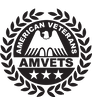 The AMVETS Honors & Awards Banquet will be held Saturday, June 17, 2023, at the Crowne Plaza North, 6500 Doubletree Ave. Columbus, OH 43229.Business casual attire will be appropriate for this evening.Dinner will begin promptly at 6:30pm. All AMVETS, subsidiaries, andGuests are welcome to attend.Cost of the banquet is $30.00 per personTenderloin Filet with Chianti Herb Demi Glaze, Salad, Red Potatoes, Green Beans, Rolls & Butter, Carrot Cake with Cream Cheese Frosting, Freshly Brewed Regular and Decaffeinated Coffee, Iced Tea & Hot TeaPlease fill out the form below if you plan to attend the banquet.2023 AMVETS Honors & Awards Banquet……………………………………………………………………………………………………………………………………………………………………Name______________________________________________________________ Post#__________Attendees Names_______________________________________________________________________________________________________________________________________________________________________________________________________________________________________Address__________________________________________________________ City_______________State__________ Zip______________ Phone Number_______________________________________I have enclosed check #__________ in the amount of $_________________@$30 per _____attendeesMake checks payable to AMVETS Department of Ohio and send to:960 Checkrein AveColumbus, OH 43229Reservations must be postmarked no later than June 9, 2023